Воронежская Региональная Общественная Организация«Федерация мультиспорта Воронежской области»Приключенческая беговая гонка«ДИВОгорье УЛЬТРА VI»23-25 сентября 2022 годаПОЛОЖЕНИЕУтверждено Оргкомитетом гонки 18.09.2021 г.Соревнования – комплекс мероприятий, связанный с проведением спортивного события, включающий в себя все необходимые действия, обеспечивающие безопасное взаимодействие Участников, Оргкомитета и Жителей района соревнований с момента открытия Соревнований 23 сентября 2022 года в 15:00 до их закрытия в 18:00 25 сентября 2022 года.Участник соревнований – мужчина или женщина в возрасте не моложе 14 лет на момент проведения Соревнований (если это не оговорено Положением особо), полностью оплативший стартовый взнос и допущенный к участию в Соревнованиях.1. Цели и задачи Соревнований1.1 Популяризация бега по пересеченной местности и любительского спорта в Воронежской области и в Российской Федерации.1.2 Развитие бега на длинные дистанции, нетрадиционных беговых дисциплин, приключенческого бега, активного туризма в Воронежской области.1.3 Привлечение детей к занятию спортом и бегом.1.4 Выявление сильнейших спортсменов среди участников Соревнования.1.5 Культурное и туристическое развитие Воронежской области, знакомство Участников Соревнования с природными и историческими памятниками Воронежской области.2. Формат соревнований2.1 В рамках Соревнования Участники преодолевают естественные природные препятствия на протяжении заданного маршрута преимущественно передвигаясь бегом.2.2 Участие в соревнованиях индивидуальное и командное для отдельных классов.2.3 Маршрут дистанций, в зависимости от класса дистанции, задан с помощью GPS-трека, карты с нанесенной линией маршрута и с помощью контрольных пунктов, расположенных вдоль маршрута дистанции, а также непосредственно размечен на местности. 2.4 Время прохождения дистанций Соревнования ограниченно для каждой дистанции – Контрольным временем (КВ). Для отдельных дистанций предусматривается дополнительная Контрольная отсечка (КО), то есть время суток - часы и минуты, выход на следующий отрезок дистанции после которых не допускается. 2.5 Преодоление дистанций Соревнований автономное на всем протяжении маршрута. Это означает, что Участник обязан нести с собой обязательное снаряжение, предусмотренное списком обязательного снаряжения и личное снаряжение, которое необходимо ему для преодоления выбранной дистанции. Наличие обязательного снаряжения может контролироваться на всем протяжении дистанции. 3. Сведения о проводящей стороне, дате и месте проведения старта3.1 Соревнование проводится инициативной группой при поддержке ВРОО «Федерация мультиспорта Воронежской области»3.2 Директор Соревнований: Тормышев Максим Вячеславович 3.3 Главный судья Соревнований: 3.4 Контактная информация: +79103410480, info@divoultra.ru, МО, г. Химки, мкр. Клязьма, ул. Летчика Ивана Федорова, д.1, кв. 82.3.5 Официальный сайт соревнований: http://divoultra.ru 3.5.1 Официальная страница в социальной сети Vkontakte: http://vk.com/divogorjeultra3.5.2 Официальная страница в социальной сети Facebook: http://www.facebook.com/divogorjeultra3.5.3 Официальная страница в Instagram: http://www.instagram.com/divogorjeultra3.5.4 Официальный клуб соревнований в Strava: http://www.strava.com/clubs/divogorjeultra 3.5.5 Официальный канал в сети Youtube: https://www.youtube.com/channel/UCmfRJipXEhqdgqBA88NUHGA3.6 Дата проведения старта: 23-25 сентября 2022 года3.7 Место размещения базового лагеря Соревнований: Воронежская область, Хохольский район, с. Костенки, территория СРК «Эволюция Костенки».3.8 Координаты стартового лагеря: N 51°23′13.41″ E 39°00′40.99″4. Дистанции и классы соревнования4.1 Участники могут выбрать для участия 5 дистанций в 10 зачетах.4.2 Соревнованием предусмотрены следующие дистанции: 400 м, 800 м, 5,5 км, 12,5 км, 58 км, 84 км, 101 км, 160 км и 215 км.4.3 Соревнованием предусматриваются следующие зачеты:	J4 – беговой зачет на дистанции 400 м для детей в возрасте до 10 лет;	J8 - беговой зачет на дистанции 400 м для детей в возрасте с 10 до 14 лет;Т6 – беговой зачет на дистанции 5,5 км с контрольным временем КВ = 60 мин для участников с 14 лет;Т12 - беговой зачет на дистанции 12,5 км с контрольным временем КВ = 120 мин для участников с 18 лет;W50 – пеший (туристический) зачет на дистанции 58 км с контрольными временем КВ = 24 часа;	T50 – беговой зачет на дистанции 58 км с контрольным временем КВ = 9 часов;	Т80 – беговой зачет на дистанции 84 км с контрольным временем КВ = 14 часов;	Т100 – беговой зачет на дистанции 101 км с контрольным временем КВ = 17 часов;	Т160 – беговой зачет на дистанции 160 км с контрольным временем КВ = 35 часов;	Т215 – беговой зачет на дистанции 215 км с контрольным временем КВ = 42 часа.4.4 Участник самостоятельно выбирает зачет для участия при регистрации. В пределах периода регистрации Участник вправе изменить планируемый зачет для участия, для чего письменно уведомляет об этом Оргкомитет Соревнований путем подачи заявления в свободной форме на адрес электронной почты.5. Условия регистрации участников5.1 К старту допускаются участники без ограничения пола и возраста при соблюдении условий, указанных в п. 5.2 настоящего Положения5.2 Участники, достигшие возраста 18 лет и более, допускаются к старту без ограничений. Участники, моложе 18 лет на момент проведения Соревнования допускаются к старту при наличии официального письменного разрешения от законных опекунов (родителей), в сопровождении законного опекуна и ТОЛЬКО для участия в зачете J4, J8, T6 и W50.5.2.1 К участию в зачете J4 допускаются Участники в возрасте до 10 лет на день соревнований. Участники могут принять участие в забеге с сопровождением Родителя (Законного опекуна).5.2.3 К участию в зачете Т6 допускаются Участники, достигшие возраста 14 лет на день соревнований. Участники вправе принять участие без сопровождения.5.2.4 К участию в зачете W50 допускаются Участники, достигшие возраста 12 лет на день соревнований, при условии сопровождения таких участников взрослыми, из расчета 1 взрослый на каждые 4 ребенка (Участника до 18 лет).5.3 Для допуска к старту в зачетах Т50, Т80, Т100, Т160, Т215 требуется справка от врача и личная (индивидуальная) страховка от несчастного случая, действующая на момент проведения Соревнования: 23-25 сентября включительно. Участники вправе воспользоваться сервисом страхования спортсменов Goprotect https://www.goprotect.ru/landing/divoultra5.4 Для допуска к старту в зачете W50 справка от врача и личная страховка не требуется.5.5 Для получения стартового пакета Участник обязан предоставить документ, удостоверяющий личность (любой действующий на территории РФ документ), оригинал медицинской справки с указанием допуска к участию в выбранном зачете и личную страховку от несчастного случая согласно п. 5.2, 5.3 и 5.4 настоящего Положения.5.6 Регистрация участников Соревнований осуществляется в электронном виде путем подачи Заявки на сайте http://orgeo.ru/event/info/divogorjeultra7. 5.7 Период регистрации участников на сайте orgeo.ru: с 01 октября 2021 года до 23:59:59 30 августа 2022 года. Регистрация вне периода регистрации невозможна. Количество регистрационных мест ограниченно. 5.8 Регистрация Участников будет проведена в 2 этапа: - предварительный этап: с 01.10.2021 до 01.01.2022 – предусматривает подачу заявки на сайте orgeo.ru в соответствии с п.5.6, при этом оплата регистрации не требуется;- основной этап: с 01.01.2022 до 23:59:59 30 августа 2022 года – предусматривает подачу заявки и оплату стартового взноса. При этом, в случае нехватки мест, приоритет будет отдаваться заявкам, поданным в период предварительного этапа.5.9 Регистрация Участника считается выполненной после оплаты стартового взноса. Величина стартового взноса составляет:для зачетов J4 и J8 – бесплатно;для зачета Т6 - 200 рублей;для зачета Т12 – 200 рублей;для зачета W50 - 500 рублей;для зачета T50 - 2000 рублей;для зачета Т80 – 2500 рублей; для зачета Т100 - 3000 рублей;для зачета Т160 – 3500 рублей;для зачета Т215 – 4000 рублей.5.10 Количество мест, доступных для участия ограниченно: - в зачете Т6 – 100 слотами;- в зачете Т12 – 100 слотами- в зачете W50 – 100 слотами;- в зачете Т50 – 50 слотами;- в зачете Т80 – 50 слотами;- в зачете Т100 – 50 слотами;- в зачете Т160 – 25 слотами;- в зачете Т215 – 25 слотами.Регистрация свыше указанного ограничения недопустима. 5.11 В случае отсутствия свободных мест в зачетах гонки в период регистрации, но при этом наличия дополнительных заявок от желающих принять участие в Соревновании, Оргкомитет гонки может принять решение об увеличении мест, либо сформировать лист ожидания, для предоставления освободившегося слота в период регистрации. 6. Трасса и особенности ее преодоления6.1 Маршруты дистанций ДИВОгорье УЛЬТРА VII представляет собой:- для зачетов Т160 и Т215 - условную линию, проложенную между населенными пунктами с. Семейка (начало) и с. Костенки (окончание) вдоль реки Дон по ее правому берегу против течения реки. В зависимости от выбранных Зачетов старты дистанций располагаются на маршруте на соответствующем удалении от Финиша. - для зачета Т100 – замкнутую линию с началом и окончанием в базовом лагере Соревнования, с. Костенки;- для зачета Т80 – замкнутую линию с началом и окончанием в базовом лагере Соревнования, с. Костенки; - для зачета W50 и Т50 – замкнутую линию с началом и окончанием в базовом лагере Соревнования, с. Костенки;Финиш всех дистанций располагается в базовом лагере Соревнования. Особенности дистанции зачета Т6, Т12 описана в п.6.16 настоящего Положения.Особенности дистанции зачетов J4, J8 описаны в п. 6.17 настоящего Положения.6.2 Номинальная длина дистанций может отличаться от заявленных длин зачетов в пределах не более 10%. Данные по окончательной длине дистанций будут представлены не позднее 7 дней до Старта Соревнований. Длина дистанций измеряется по оптимальной линии с точки зрения БЕЗОПАСНОГО преодоления маршрута, по мнению Оргкомитета Соревнования. 6.3 Маршруты Соревнования не маркируются. Участники преодолевают дистанции используя GPS-трек и бумажную карту. И трек, и карта выдаются Участникам Оргкомитетом Соревнований.6.4 Контроль прохождения дистанции Участниками осуществляется отметкой на контрольных пунктах (КП). Количество контрольных пунктов и их расположение будет объявлено непосредственно перед стартом на брифинге. ВАЖНО: КП на местности будут располагаться в ОЧЕВИДНЫХ, хорошо просматриваемых со всех сторон участках таким образом, чтоб исключить их поиск. Участник вправе выбрать линию движения между КП самостоятельно, ориентируясь на оптимальный маршрут или модифицируя его в зависимости от конкретных условий местности, своего физического состояния и прочих факторов. 6.5 Контрольные пункты разделены на ОБЯЗАТЕЛЬНЫЕ и ДОПОЛНИТЕЛЬНЫЕ. Обязательные КП должны быть отмечены Участником в обязательном порядке. Участники, не отметившиеся на всех ОБЯЗАТЕЛЬНЫХ КП, будут исключены из финишного протокола. За не взятие ДОПОЛНИТЕЛЬНЫХ КП участник будет получать временной штраф. Величина штрафа будет опубликована дополнительно и представлена на карте участника.Контрольный пункт будет представлять собой призму бело-оранжевого цвета с закрепленной на ней станцией электронной отметки или ручным компостером для отметки прохождения КП Участником в специальной карточке. При применении электронной системы отметки Участник отмечает прохождение КП прикладыванием чипа электронной отметки к станции электронной отметки. Взятие КП отмечается звуковым сигналом и загоранием лампы на станции.6.6 Расположение контрольных пунктов, линия оптимального маршрута, координаты контрольных пунктов будут нанесены на карту. Карта является обязательным элементом стартового пакета Участника и выдается каждому Участнику при регистрации. Однако, решение о том, использовать ли карту во время передвижения по дистанции каждый Участник принимает самостоятельно.6.7 Правилами Соревнований разрешается и настоятельное рекомендуется применение технических средств навигации на основе GPS/ГЛОНАСС систем. Участники получают трек дистанции. Однако, данные в треке будут носить примерный характер. Точки трека будут расставляться с частотой 500-1500 м. Точки трека соединены прямыми линиями и могут не соответствовать реальной дорожной сети. НО точки трека ВСЕГДА располагаются на дороге (с поправкой на точность системы позиционирования) и ВСЕГДА проходят через КП. КП на треке не отмечаются! Делается это намеренно, предполагается, что Участники используют трек для общего ориентирования на местности, однако выбор линии движения необходимо будет делать самостоятельно, анализируя рельеф местности и умело используя информацию карты и дорожной сети. На рисунке 1 представлен пример трека и фактической дороги для пояснения вопроса о соответствии трека линии движения. Синим цветом обозначен трек GPS, желтым маркером – фактическая лини движения, возможная на данном участке.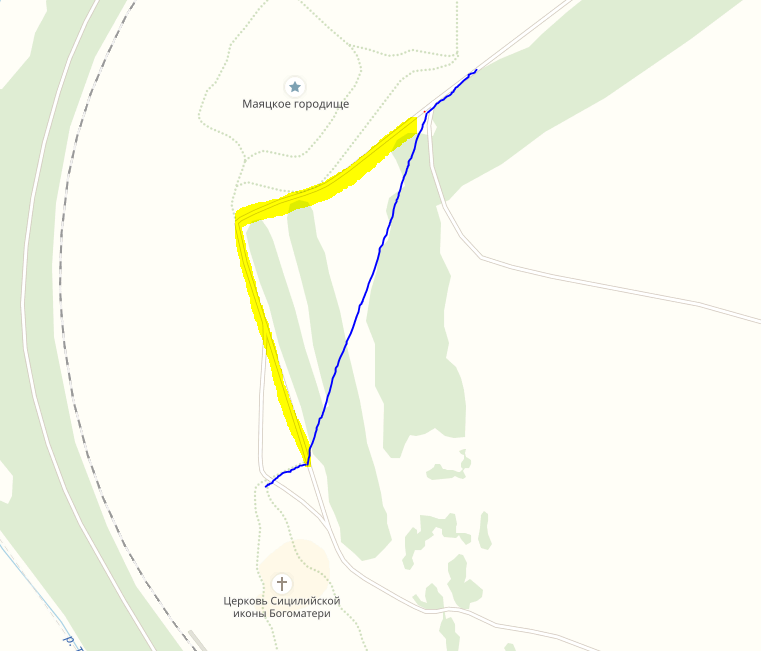 Рисунок  Пример линии трека и фактической дороги6.8 Проходимость трассы зависит от погодных условий. В условиях затяжных дождей проходимость трассы может быть осложнена разливом рек, появлением мест заболоченности, грязи. О возникновении подобных участков и о безопасном их преодолении будет сообщено дополнительно.6.9 Прохождение дистанции предполагает преодоление рек в брод или обход по имеющимся мостам, на усмотрение Участника. Ожидаемая глубина бродов до 1,2 метра, течение слабое. В месте преодоления брода будет натянута веревка, позволяющая контролировать передвижение участника при пересечении реки. Натянутая веревка при этом НЕ будет являться переправой. В случае возникновения природных аномалий или резкого изменения уровня воды в реках, или существенного понижения температуры, в целях обеспечения безопасности участников, Оргкомитет оставляют за собой право внести изменения в условия преодоления бродов.6.10 Детальные сведения о параметрах маршрутов будут опубликованы не позднее 7 дней до старта в техническом регламенте.6.11 Преодоление дистанции осуществляется в автономном режиме. Это означает, что Участники должны иметь при себе всю необходимую экипировку для прохождения дистанции, в том числе еду и питье в достаточном запасе. На дистанции возможен набор воды (места будут указаны на местности и обозначены на карте). Контрольные пункты как правило будут необитаемы.6.12 Для зачета Т215 предусматривается 3 пункта питания и отдыха, расположенных на 1/4, 1/2, 3/4 дистанции.6.13 Для зачета Т160 предусматривается 2 пункта питания и отдыха, расположенных на 1/3 и 2/3 дистанции.6.14 Для зачетов Т100 и Т80 предусматривается 1 пункт питания за 50 км до финиша (примерно).6.15 На финише для всех Участников предусматривается горячее питание.6.16 Зачеты Т6 и Т12: старт и финиш дистанций зачетов располагается в базовом лагере Соревнований – на территории СРК «Эволюция Костенки». Длина дистанции в зачете Т6 5,5 км, в зачете Т12 – 12,5 км. Трассы зачетов промаркированы. Для указанных зачетов применение систем навигации не требуется и остается на усмотрение Участников.6.17 Детский забег.6.17.1 Детский забег проводится на двух трассах длиной 400 метров (класс J4) и 800 метров (класс J8).6.17.2 Трассы представляют собой грунтовый маршрут без явных препятствий, промаркированный и огороженный, достаточной ширины. Трасса класса J8 представляет собой два круга по 400 метров.6.17.3 Забеги в классе J4 проводятся по возрастным категориям- до 6 лет;- с 6 до 8 лет;- с 8 до 10 лет.6.17.4 Забеги в классе J8 проводятся по возрастным категориям- с 10 до 12 лет;- с 12 до 14 лет.6.17.5 Возраст участников определяется на день Соревнований – 25 сентября 2022 года.7. Порядок проведения старта и подведения итогов7.1 Старт Участников общий для каждого зачета на соответствующей дистанции:	Для зачета Т215 – в районе с. Семейка Подгоренского района Воронежской области;Для зачета Т160 – в районе с. Костомарово Острогожского района Воронежской области;	Для зачета Т100, Т80, Т50, W50, Т6, Т12, J4, J8 – в базовом лагере Соревнований.7.2 Победителем Соревнований в классах Т50, Т80, Т100, Т160, Т215 признается Участник, затративший наименьшее время на прохождение дистанции в своем зачете, отметивший все обязательные контрольные пункты и с учетом штрафа за отсутствие отметок на необязательных КП, уложившийся в соответствующее КВ.Победителем Соревнований в классах Т6 и Т12 признается Участник, затративший наименьшее время на прохождение дистанции в своем зачете и прошедший полную дистанцию.Победитель в классе W50 не выявляется. Подводится общий протокол с определением участников, справившихся с дистанцией (отметивших все КП (обязательные и необязательные)) с учетом наименьшего чистого и штрафного времени.7.3 Оргкомитетом награждается тройка призеров среди мужчин и женщин при условии наличия соответствующих заявок в зачетах Т6, Т12, Т50, Т80, Т100, Т160, Т215. Победители и призеры награждаются памятными медалями, дипломами и памятными призами. 7.4 Все участники получают памятный подарок от Оргкомитета Соревнований.8. Порядок отказа от Участия в Соревнованиях8.1 Участник в праве отказаться от участия в Соревновании после подачи заявки и оплаты стартового взноса со штрафом в размере 15% от фактически уплаченной суммы стартового взноса в любой момент до 23:59:59 31 мая 2022 года. 8.2 Участник в праве отказаться от участия в Соревновании после оплаты стартового взноса со штрафом в размере 50% от фактически уплаченной суммы стартового взноса с 1 июня 2022 года и до 23:59:59 30 августа 2022 года.8.3 Участник в праве отказаться от участия в Соревновании после оплаты стартового взноса со штрафом 100% от фактически уплаченной суммы стартового взноса после 23:59:59 30 августа 2019 года.8.4 Отказ Участника от участия в Соревнования возможен только в письменном виде. Рекомендуемый способ – направить заявление в свободной форме на адрес эл. почты info@divoultra.ru.9. Протесты и обжалования результатов9.1 Рассматриваются только письменно поданные протесты от Участников соревнования, направленные на имя главного судьи Соревнования в дни Соревнования до 18:00 25.09.2022 г. по московскому времени.  9.2 Оргкомитет соревнования на месте старта не в праве отказать Участнику в безвозмездном предоставлении письменных принадлежностей для подготовки протеста.9.3 Все поданные в установленном порядке протесты рассматриваются Главным судьей Соревнования до официального оглашения результатов Соревнования. После оглашения результатов Соревнования, протесты, влияющие прямо или косвенно на результаты Соревнований, не рассматриваются.10. Особые условия проведения и отмены Соревнования10.1 Учитывая санитарно-эпидемиологическую обстановку в части распространения новой коронавирусной инфекции COVID-19 в Российской Федерации, Оргкомитет Соревнования требует соблюдать от Участников установленные федеральные и местные требования (законы, положения и иные правовые Акты, действующие на момент проведения Соревнования).  10.2 Оргкомитет обязуется своевременно информировать Участников о дополнительных условиях Участия в Соревновании с учетом изложенного в п. 10.1 настоящего Положения. В случае невыполнения законных требований к Участникам соревнований, Участник не будет допущен к участию в Соревновании, при этом стартовый взнос такому Участнику не возвращается.10.3 Исходя из условий п.10.1 настоящего Положения, Соревнования могут быть отменены или проведены с определенными ограничениями, в том числе и по числу допустимого количества Участников, зрителей. В случае возникновения таких обстоятельств, Оргкомитет приложит все усилия для обеспечения безопасного проведения Соревнования, или, если это не будет возможно, будет принято решение об отмене Соревнования. При этом Оргкомитет обязуется публично пояснить причины отмены Соревнования. 10.4 В случае отмены Соревнования, Оргкомитетом будет организован возврат денежных средств стартовых взносов Участников в соответствии с пп. 8.1 - 8.3 настоящего ПоложенияДанное положение является официальным вызовом на Соревнования!Ждем Вас. Для справок: +79103410480 Максим ТормышевINFO@DIVOULTRA.RU